INSIEME PER LA PACEDossier per interrogarsi, riflettere, approfondire a cura Consulta delle Aggregazioni Laicali diocesi di Mofetta-Ruvo-Giovinazzo-Terlizzi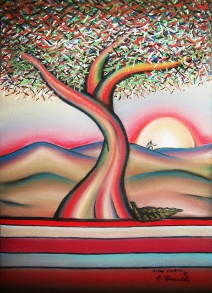 DICEMBRE 2020INTRODUZIONEGennaio, mese della Pace. Un tempo che ogni anno torna a ricordarci l’urgenza di capire, ragionare, interessarci, riflettere sulle questioni ancora aperte che riguardano la Pace, ma anche “agire” (in senso transitivo) la Pace. Anche quest’anno, dunque, come Consulta delle Aggregazioni Laicali, desideriamo impegnarci a lavorare sui temi della Pace, tra informazione e formazione. Vogliamo darci l’opportunità di fare il punto su quella che è la situazione attuale nello scenario mondiale rispetto ai conflitti e agli armamenti, ma anche crescere sulle idee che ci conducono ad assumere atteggiamenti, abitare mentalità, vivere scelte di Pace.Per questo vi proponiamo un percorso che prende spunto dall’orizzonte di fondo indicato dall’ enciclica “Fratelli tutti”, si arricchisce del messaggio del Papa per la Giornata Mondiale della Pace 2021 “La cultura della cura come percorso di Pace” e di alcune sollecitazioni di don Tonino, e punta lo sguardo sul presente, aggiornandoci sull’attuale situazione mondiale.Naturalmente il materiale proposto offre un ventaglio ampio di approfondimento, e può essere considerato nella sua interezza o solo in parte, scegliendo un focus su cui soffermarsi. Ciò che vi chiediamo è di farne comunque uso, in preparazione alla celebrazione eucaristica per la Pace, prevista nelle parrocchie della diocesi sabato 23 gennaio, ma anche in momenti successivi al mese della Pace, programmando appuntamenti ad hoc nelle vostre realtà e nei vostri gruppi, giacché la sfida e la responsabilità della Pace sono trasversali e interpellano ciascuno di noi singolarmente, ma anche tutti insieme come comunità cristiana. Buon lavoro a tutti e auguri: che sia un Natale all’insegna dell’Essenziale e un anno di cura per costruire la Pace!                                                              Angela, don Gianni e gli amici del Direttivo CdalINDICE MATERIALEIl dossier è strutturato per allegati, segnati con le lettere dell’alfabeto.ALL. A - INTRODUZIONE E INDICEALL. B - ATTUALITÀ: LA PRODUZIONE DI ARMI ALIMENTA I CONFLITTIB.1. Giorgio Beretta, Business in guerra B.2. Renato Sacco, Piazzisti d’armiB.3. AA.VV., Cambiamo mira, investiamo nella PaceALL. C - LA FRATERNITÀ, ORIZZONTE DI PACEC.1. Don Tonino Bello, audio “Le radici bibliche della nonviolenza”, C.2. Papa Francesco, brani dalla “Fratelli tutti” ALL. D - LA CULTURA DELLA CURA COME PERCORSO DI PACED.1. Messaggio del Papa per la Giornata Mondiale della Pace 2021 “La cultura della cura come percorso di Pace”D.2. Numero di Mosaico di Pace, DICEMBRE 2020